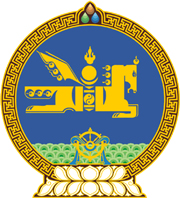 МОНГОЛ УЛСЫН ХУУЛЬ2022 оны 04 сарын 22 өдөр                                                                  Төрийн ордон, Улаанбаатар хот     ХҮҮХДИЙН ЭРХИЙН ТУХАЙ ХУУЛЬД      ӨӨРЧЛӨЛТ ОРУУЛАХ ТУХАЙ1 дүгээр зүйл.Хүүхдийн эрхийн тухай хуулийн 16 дугаар зүйлийн 16.1 дэх хэсгийн “нийслэл, сум,” гэснийг “сум, нийслэл,” гэж, 19 дүгээр зүйлийн 19.2 дахь хэсгийн “баг, сум,” гэснийг “сум, баг,” гэж тус тус өөрчилсүгэй.МОНГОЛ УЛСЫН ИХ ХУРЛЫН ДАРГА 				Г.ЗАНДАНШАТАР